Verilen aktif cümleleri edilgen cümlelere ceviriniz. Eylemi yapanı von edatıyla bildiriniz01.    Simon liebt Michaela.	- …………………………..................…………..………02.    Jens bringt die Bücher zurück.	- …………………………………..…..................………03.   Die Männer tragen den schweren Schrank.    - ………..................………………………..……………04.    Die Krankenschwester hilft dem Arzt.	- …………………..................…………..………………05.    In München trinkt man viel Bier.	- …………………………..…..................………………06.    Man muss das Auto reparieren.	- …..................……………………..……………………07.    Sie müssen die Aufgaben berichtigen.	- ……………..................………..………………………08.    Man hat das Fenster aufgemacht.	- …………………..……..................……………………09.	Seine Frau musste den Apparat abholen.	- ………………..…………………..................………… 10.	Er hat den Stuhl selbst reparieren müssen.	- ……………....................………………………………Edilgen cümleleri etken cümlelere ceviriniz11.    Die Bäume müssen gefällt werden.	- …………………………..................…………..………12.    Hier darf nicht fotografiert werden.	- ….................………….........………………..…………13.    Man hat dich nicht angerufen.	- ……………..................…………………..……………14.    Die Häuser müssen renoviert werden.	- …......................………………………..………………15.    Man musste über den Bach springen.	- ………………..................…………..………………… 16. Die Aufgaben konnten nicht gelöst werden. - ………………………..…..................………………… 17.    Ihnen wurde nicht geholfen.	- …………..................…………..………………………18.	Es ist nicht gesprochen worden.	- …………………..…..................………………………19.	Sie feierten die ganze Nacht durch.	- ………………....................…………………………… 20.	Die Todesstrafe wird abgeschafft werden.	- ……………..…………..................……………………Verilen edilgen cümleleri etken cümlelere ceviriniz!Die sehr schwierige Prüfung kann von den fleißigen Studenten nicht geschafft werden.……………………………………….............………………………………………………………Die Ärzte können dem schwer erkrankten Patienten nicht mehr helfen.……………………………………………….............………………………………………………Der große Innenhof wird täglich von vielen fleißigen Hausfrauen gekehrt.……………………………………………………….............………………………………………Die schmutzige Wäsche muss von euch noch gewaschen werden.……………………………………….............………………………………………………………Die kaputten Tische mussten von den starken Männern in den Keller gebracht werden.…………………………………………….............…………………………………………………Den schweren Koffer konnte der übermüdete Fluggast nicht finden.……………………………………………….............………………………………………………Die eingeführte Schmuggelware ist von der Sicherheitskontrolle konfisziert worden.…………………………………………………….................………………………………………Die lange Reise des Chefs muss von der fleißigen Sekretärin gut vorbereitet werden.………………………………………………………………............……………………………….Es war von den betrunkenen Gästen bis zum frühen Morgengrauen gefeiert worden.……………………………………………………………............………………………………….Es hat geregnet.……………………………………………………………………............…………………………., das Internetportal zum Deutschlernen. Grammatik / Leseverstehen / Übungen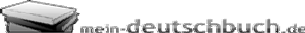 Passiv bilden.Michaela wird von Simon geliebt.Die Bücher werden von Jens zurückgebracht.Der schwere Schrank wird von den Männern getragen.Dem Arzt wird von der Krankenschwester geholfen.In München wird viel Bier getrunken.Das Auto muss repariert werden.Die Aufgaben müssen von Ihnen berichtigt werden.Das Fenster ist aufgemacht worden.Der Apparat musste von seiner Frau abgeholt werden.Der Stuhl hat von ihm selbst repariert werden müssen.Aktiv- Passivsätze bilden.Man muss die Bäume fällen.Man darf hier nicht fotografieren.Du bist nicht angerufen worden.Man muss die Häuser renovieren.Es musste über den Bach gesprungen werden.Man konnte die Aufgaben nicht lösen.Man half ihnen nicht.Man hat nicht gesprochen.Es wurde die ganze Nacht durchgefeiert.Man wird die Todesstrafe abschaffen.Aktiv- Passivsätze bilden mit Deklinationsübungen.Die fleißigen Studenten können die sehr schwierige Prüfung nicht schaffen.Dem schwer erkrankten Patienten kann von den Ärzten nicht mehr geholfen werden.Viele fleißige Hausfrauen kehren täglich den großen Innenhof.Ihr müsst noch die schmutzige Wäsche waschen.Die starken Männer mussten die kaputten Tische in den Keller bringen.Der schwere Koffer konnte vom übermüdeten Fluggast nicht gefunden werden.Die Sicherheitskontrolle hat die eingeführte Schmuggelware konfisziert.Die fleißige Sekretärin muss die lange Reise des Chefs gut vorbereiten.Die betrunkenen Gäste hatten bis zum frühen Morgengrauen gefeiert.30. -